Publicado en Madrid el 27/11/2019 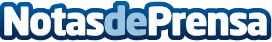 IMF Business School presenta el IV Informe de Tendencias de Empleo y Talento 2019Con un volumen de negocio de 38.000 millones de euros en España, el desarrollo del comercio electrónico es uno de los principales motivos que explican este fuerte desarrolloDatos de contacto:Redacción91 411 58 68Nota de prensa publicada en: https://www.notasdeprensa.es/imf-business-school-presenta-el-iv-informe-de Categorias: Nacional Emprendedores Logística E-Commerce Recursos humanos Consumo http://www.notasdeprensa.es